REQUERIMENTO Nº 362/2019Requer Informações referentes a melhorias na quadra poliesportiva do Ciep Padre Victório Freguglia, localizado à Rua Cesário Bignotto nº 175 na Vila Pântano II.Senhor PresidenteSenhores Vereadores, CONSIDERANDO que, fomos procurados por alunos que participaram do Projeto Câmara do Futuro no dia 23/05/19, solicitando providências com relação à manutenção e pintura da quadra poliesportiva da referida escola;CONSIDERANDO que, há anos a quadra do CIEP, necessita de reparos no piso, manutenção em sua estrutura que apresenta diversos pontos com ferrugem, assim como paredes manchadas devido às marcas de água de chuva, que escorrem devido vazamentos; CONSIDERANDO que, são de extrema importância a manutenção e pintura do espaço, já que é de uso coletivo;REQUEIRO que, nos termos do Art. 10, Inciso X, da Lei Orgânica do município de Santa Bárbara d’Oeste, combinado com o Art. 63, Inciso IX, do mesmo diploma legal, seja oficiado Excelentíssimo Senhor Prefeito Municipal para que encaminhe a esta Casa de Leis as seguintes informações: Existe algum Projeto para execução de benfeitorias para a quadra poliesportiva do Ciep Padre Victório Freguglia?Caso positivo, o que está incluso no referido Projeto?Caso negativo existe a possibilidade de serem atendidos?Outras informações que julgar necessárias?                    Plenário “Dr. Tancredo Neves”, em 06 de junho de 2.019.                                              CELSO LUCCATTI CARNEIRO                                                   "Celso da Bicicletaria"         -Vereador-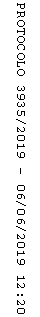 